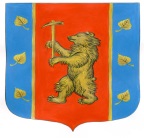 Администрация муниципального образованияКузнечнинское городское поселение муниципального образования Приозерский муниципальный район Ленинградской области  ПОСТАНОВЛЕНИЕ                                    от «30» Декабря 2021 года № 203Об утверждении муниципальной программы«Развитие автомобильных дорог муниципального образования Кузнечнинское городское поселение МО Приозерский муниципальный район ЛО на 2022-2024 годы».В соответствии с порядком и методическими указаниями по разработке, реализации и оценки эффективности муниципальных программ муниципального образования Кузнечнинское городское поселение муниципального образования Приозерский муниципальный район Ленинградской области, утвержденного Постановлением администрации МО Кузнечнинское городское поселение от 03.12.2021 года № 178 «Об утверждении Порядка и Методических указаний по разработке, реализации и оценки эффективности муниципальных программ муниципального образования Кузнечнинское городское поселение муниципального образования Приозерский муниципальный район Ленинградской области», в соответствии с положениями Федерального закона от 06.10.2003 года № 131-ФЗ «Об общих принципах организации местного самоуправления в Российской Федерации», Устава МО Кузнечнинское городское поселение, администрация муниципального образования  Кузнечнинское городское поселение муниципального образования Приозерский муниципальный район Ленинградской областиПОСТАНОВЛЯЕТ:1.Утвердить муниципальную программу «Развитие автомобильных дорог муниципального образования Кузнечнинское городское поселение МО Приозерский муниципальный район ЛО на 2022-2024годы» в новой редакции.2. Осуществлять финансирование Программы в соответствии с бюджетом МО Кузнечнинское городское поселение МО Приозерский муниципальный район Ленинградской области                    на 2022-2024 годы.3. Постановление № 187 от 24.12.2021г.-считать утратившим силу.4.Опубликовать настоящее постановление в средствах массовой информации и разместить на официальном сайте администрации МО Кузнечнинское городское поселение www.kuznechnoe.lenobl.ru5. Постановление вступает в силу с момента опубликования.6. Контроль за исполнением настоящего постановления оставляю за собой.Глава администрации                                                              Становова Н. Н.      Исп.- Семенова С.Н.Курносова  Ю. Ю.Ковалева И.В.Гусева И.В.  Разослано: дело-1, прокуратура-1, бух. адм-1, зам. гл-1, КСО-1.УТВЕРЖДЕНАпостановлением администрацииМО Кузнечнинское городское поселениеМО Приозерский муниципальный районЛенинградской областиот «30» декабря 2021 года № 203МУНИЦИПАЛЬНАЯ ПРОГРАММА«Развитие автомобильных дорогмуниципального образования Кузнечнинское городское поселениемуниципального образования Приозерский муниципальный районЛенинградской области на 2022-2024 гг.»Ответственные за разработку Программы:заместитель главы администрациипг. Кузнечное2021Приложение №1 К постановлению № 203 от 30.12.2021 годаПАСПОРТМУНИЦИПАЛЬНОЙ ПРОГРАММЫ«РАЗВИТИЕ АВТОМОБИЛЬНЫХ ДОРОГ МУНИЦИПАЛЬНОГО ОБРАЗОВАНИЯ КУЗНЕЧНИНСКОЕ ГОРОДСКОЕ ПОСЕЛЕНИЕ МО ПРИОЗЕРСКИЙ МУНИЦИПАЛЬНЫЙ РАЙОН ЛО на 2022-2024 годы»  Общая характеристика сферы реализации муниципальной программыДорожное хозяйство является одним из элементов транспортной инфраструктуры, который обеспечивает свободу передвижения граждан и делает возможным свободное перемещение товаров и услуг. Наличием и состоянием сети автомобильных дорог общего пользования определяется территориальная целостность и единство экономического пространства. Наиглавнейшей составляющей улично-дорожной сети автомобильных дорог является безопасность дорожного движения.
           Сеть автомобильных дорог общего пользования местного значения МО Кузнечнинское городское поселение составляет  23,9 из них стоящих на балансе муниципальной собственности  9,059км., протяженность автомобильных дорог, не отвечающих нормативным требованиям по состоянию на 2022 год составляла 3,75 км. Наиболее актуальными проблемами дорожного хозяйства муниципального образования являются: Отсутствие усовершенствованного покрытия на дорогах общего пользования местного значения. Недостаточное финансирование ремонта и содержания автомобильных дорог.Недооценка роли автомобильных дорог местного значения и отставание в развитии дорожной сети являются одной из причин экономических трудностей, слабого развития социальной инфраструктуры. Неудовлетворенность населения в низком качестве автодорог является причиной целого ряда негативных социальных последствий, таких как:сдерживание развития культуры и образования; сокращение свободного времени за счет увеличения времени пребывания в пути к месту работы, отдыха; несвоевременное оказание медицинской помощи;увеличение вредных выхлопов и шумового воздействия от автотранспорта;сдерживание развития производства и предпринимательства.Состояние сети дорог определяется своевременностью, полнотой и качеством выполнения работ по содержанию, ремонту, капитальному ремонту и реконструкции дорог и зависит напрямую от объемов финансирования и стратегии распределения финансовых ресурсов в условиях их ограниченных объемов.Приоритеты и цели государственной политики в сфере реализации муниципальной программы.Целью данной программы является: •	Совершенствование системы комплексного развития автомобильных дорог муниципального образования   Кузнечнинское городское поселение МО Приозерский муниципальный район ЛО, •	создание комфортных условий проживания и отдыха населения- выполнение полномочий, связанных с организацией дорожной деятельности в отношении автомобильных дорог местного значения•	сохранение и совершенствование существующей сети автомобильных дорог местного значения•	повышение эффективности и безопасности функционирования автомобильных дорог муниципального образования•	 обеспечение жизненно важных социально-экономических интересов- восстановление первоначальных транспортно-эксплуатационных характеристик и потребительских свойств автодорог и сооружений на них;•	снижение доли автомобильных дорог муниципального образования, не соответствующих нормативным требованиям;•	обеспечение безопасности дорожного движения на территории муниципального образования;•	Совершенствование организации движения транспорта и пешеходов в поселениисохранение существующей дорожной сети МО Кузнечнинское городское поселение, повышение ее транспортно-эксплуатационного состояния за счет проведения комплекса работ по содержанию и ремонту автомобильных дорог;обеспечение связи населенных пунктов, имеющих перспективы развития, по автомобильным дорогам с твердым покрытием, для обеспечения их транспортной доступности и улучшения условий жизни;сокращение аварийности на участках концентрации ДТП инженерными методами; сокращение детского дорожно-транспортного травматизма.Анализ рисков реализации муниципальной программы и   описание мер управления рисками реализации муниципальной программыВажным условием успешной реализации муниципальной программы является управление рисками с целью минимизации их влияния на достижение целей муниципальной программы.Реализация муниципальной программы может быть подвержена влиянию следующих рисков:1) организационные риски, связанные с ошибками управления реализацией муниципальной программы, неготовностью организационной инфраструктуры к решению задач, поставленных муниципальной программой, что может привести к нецелевому или неэффективному использованию бюджетных средств, невыполнению ряда мероприятий муниципальной программы или задержке в их выполнении;2) финансового риска, связанного с возникновением бюджетного дефицита, соответственно, недостаточным уровнем финансирования мероприятий муниципальной программы. Возникновение указанных рисков может привести к сокращению объемов финансирования запланированных мероприятий, прекращению финансирования ряда мероприятий и, как следствие, выполнению не в полном объеме или невыполнению как непосредственных, так и конечных результатов муниципальной программы.Способы ограничения финансового риска:а) ежегодное уточнение объема финансовых средств исходя из возможностей бюджета МО Кузнечнинское городское поселение;б) определение наиболее значимых мероприятий для первоочередного финансирования;в) привлечение внебюджетных источников финансирования;3) риска, связанного с изменениями законодательства (как на федеральном, так и на региональном уровне). Влияние данного риска на результаты муниципальной программы может быть минимизировано путем осуществления мониторинга планируемых изменений законодательства;4) административного риска, связанного с неправомерными либо несвоевременными действиями людей, непосредственно или косвенно связанных с исполнением мероприятий муниципальной программы. Основными условиями минимизации административных рисков являются:- формирование эффективной системы управления реализацией муниципальной программы и её подпрограмм;-повышение эффективности взаимодействия участников реализации муниципальной программы;-заключение и контроль реализации соглашений о взаимодействии с заинтересованными сторонами;- своевременная корректировка мероприятий муниципальной программы.Для минимизации данного риска будет осуществляться мониторинг реализации муниципальной программы.5) кадровые риски связаны с недостаточной квалификацией сотрудников для внедрения новых форм и методов работы. Для минимизации рисков будет проводиться подготовка и переподготовка кадров. Для привлечения в отрасль квалифицированных специалистов предусмотрены меры по созданию материальных стимулов в зависимости от результатов профессиональной служебной деятельности.Меры по минимизации остальных возможных рисков, связанных со спецификой цели и задач муниципальной программы, будут приниматься в ходе оперативного управления реализации муниципальной программы.Методика оценки эффективности муниципальных программ 1. Настоящая Методика определяет порядок оценки результативности и эффективности реализации муниципальной программы.2. Для расчета эффективности реализации Программы (эффективности расходования бюджетных средств) используются индикаторы и показатели отчета о реализации Программы.3. Под результативностью понимается степень достижения запланированных показателей за счет реализации мероприятий Программы.Результативность измеряется путем сопоставления фактически достигнутых значений показателей с плановыми значениями.4. В качестве критериев оценки результативности реализации Программы и программных мероприятий используется индекс результативности и интегральная оценка результативности.5. Индекс результативности Программы (мероприятия) оценивается по каждому целевому показателю в год t и за расчетный период T:                                       Пфit                                Рit = ------,                                       Ппitгде:Рit - результативность достижения i-го показателя, характеризующего ход реализации Программы, в год t;Пфit - фактическое значение i-го показателя, характеризующего реализацию Программы, в год t;Ппit - плановое значение i-го показателя, характеризующего реализацию Программы, в год t;i - номер показателя Программы.6. Интегральная оценка результативности Программы в год t определяется по следующей формуле:                                  m                                 SUM Рit                                  1                            Ht = ------- x 100,                                    mгде:Ht - интегральная оценка результативности Программы в год t (в процентах);Рit - индекс результативности по i-му показателю <1> в год t;m - количество показателей Программы.--------------------------------<1> Все целевые и объемные показатели Программы являются равнозначными.7. Эффективность реализации Программы определяется как соотношение интегральной оценки результативности Программы и уровня финансирования:                                    Ht                              Эt = ---- x 100,                                    Stгде:Эt - эффективность Программы в год t;St - уровень финансирования Программы в год t, определяется как отношение фактического объема финансирования к запланированному объему финансирования в год t;Ht - интегральная оценка результативности Программы в год t.8. При завершении расчетов показателей формулируются выводы по оценке эффективности реализации Программы с учетом следующих критериев:значение показателя (Эt) от 90 до 110% - реализация Программы соответствует запланированным результатам при запланированном объеме расходов - запланированная эффективность реализации Программы;значение показателя (Эt) более 110% - эффективность реализации Программы более высокая по сравнению с запланированной;значение показателя (Эt) от 50 до 90% - эффективность реализации Программы более низкая по сравнению с запланированной;значение показателя (Эt) менее 50% - Программа реализуется неэффективно.9. В случае если эффективность реализации Программы более низкая по сравнению с запланированной или Программа реализуется неэффективно по итогам ежегодной оценки, формируется соответствующее заключение о внесении изменений в Программу или о досрочном прекращении реализации Программы.Приложение 1 Таблица 1Целевые показатели муниципальной программы «Развитие автомобильных дорог муниципального образования Кузнечнинское городское поселение муниципального образования Приозерский муниципальный район Ленинградской области на 2022-2024 гг»__________________________<*> При наличии в муниципальной программе подпрограмм целевые показатели формируются по каждой подпрограмме отдельноПриложение 1 Таблица 2Сведения о порядке сбора информации и методике расчетапоказателей (индикаторов) муниципальной программы «Развитие автомобильных дорог муниципального образования Кузнечнинское городское поселение муниципального образования Приозерский муниципальный район Ленинградской области на 2022-2024 гг»Приложение 1 Таблица 3Расходы на реализацию мероприятий муниципальной программы «Развитие автомобильных дорог муниципального образования Кузнечнинское городское поселение муниципального образования Приозерский муниципальный район Ленинградской области на 2022-2024 гг»Приложение 1 Таблица 4План реализациимуниципальной программы «Развитие автомобильных дорог муниципального образования Кузнечнинское городское поселение муниципального образования Приозерский муниципальный район Ленинградской области на 2022-2024 гг»<1> Для уровня муниципальной программы указывается ответственный исполнитель, подпрограммы - соисполнитель, мероприятия, проекта – исполнитель/участник (при наличии).Приложение 1 Таблица 5Сведения о налоговых расходах местного бюджета,направленных на достижение цели муниципальной программы «Развитие автомобильных дорог муниципального образования муниципального образования Кузнечнинское городское поселение муниципального образования Приозерский муниципальный район Ленинградской области на 2022-2024 гг»Приложение 1 Таблица 6Информацияо ходе реализации муниципальной программы «Развитие автомобильных дорог муниципального образования Кузнечнинское городское поселение муниципального образования Приозерский муниципальный район Ленинградской области на 2022-2024 гг»Финансирование мероприятий муниципальной программы/подпрограммы1. Выполнение плана мероприятий(ежеквартально нарастающим итогом)за период ______________________2.Достижение целевых показателей(ежегодно нарастающим итогом)за период _______________________ПАСПОРТМУНИЦИПАЛЬНОЙ ПОДПРОГРАММЫ 1.«СОДЕРЖАНИЕ СУЩЕСТВУЮЩЕЙ СЕТИ АВТОМОБИЛЬНЫХ ДОРОГ ОБЩЕГО ПОЛЬЗОВАНИЯ МУНИЦИПАЛЬНОГО ОБРАЗОВАНИЯ КУЗНЕЧНИНСКОЕ ГОРОДСКОЕ ПОСЕЛЕНИЕ МО ПРИОЗЕРСКИЙ МУНИЦИПАЛЬНЫЙ РАЙОН ЛО на 2022-2024 гг» Общая характеристика сферы реализации Подпрограммы 1          Автомобильные дороги являются одним из важнейших элементов транспортной системы Кузнечнинское городского поселения, оказывающей огромное влияние на ее социальное и экономическое развитие.         Содержание, ремонт и строительство дорог отнесены к компетенции органов местного самоуправления и осуществляются за счет средств местного бюджета. Общая протяженность автомобильных дорог в МО Кузнечнинское городское поселение МО Приозерский муниципальный район ЛО составляет 23,9 км.Протяженность автомобильных дорог местного значения поселения составляет 9,059 км., в том числе:-дороги с асфальтобетонным покрытием – 5,366км.;-дороги грунтовые – 2,298 км. -дороги щебеночные – 1,395 км.- протяженность дренажных канав составляет 5 200 п.м. 	Состояние сети дорог определяется своевременностью, полнотой и качеством выполнения работ по содержанию, ремонту, капитальному ремонту и реконструкции дорог и зависит напрямую от объемов финансирования и стратегии распределения финансовых ресурсов в условиях их ограниченных объемов.      В целях обеспечения устойчивого экономического роста и повышения уровня жизни населения муниципального образования необходимо совершенствование технического состояния дорог. Эффективность осуществления мероприятий будет непосредственно зависеть от возможностей финансового обеспечения подпрограммы.2. Приоритеты и цели муниципальной политики в сфере реализации Подпрограммы 1Основными целями подпрограммы являются:  удовлетворение потребностей населения и хозяйствующих субъектов Кузнечнинское городского поселения в транспортной инфраструктуре;  -повышение комфортности проживания населения на территории Кузнечнинское городского поселения. Целью Программы является-обеспечение сохранности существующей дорожной сети, приоритетное выполнение работ по содержанию и ремонту автомобильных дорог, повышение сбалансированности, эффективности и безопасности функционирования сети автомобильных дорог общего пользования, обеспечивающей жизненно важные интересы для развития экономики и социальной сферы поселения.Для достижения указанной цели необходимо решить следующие основные задачи:         Задачи реализации Подпрограммы 1 являются:-Ремонт дороги по ул. Пионерская общей протяженностью 124м.п. (910м2) - (2022 год.)-Ремонт дороги по ул. Приозерское шоссе общей протяженностью 320м.п. (2400м2)- (2022 год.)-Ремонт дороги по ул. Гагарина общей протяженностью 310м.п. (1829м2) - (2023 год.)-Ремонт дороги по ул. Центральная общей протяженностью 536м.п. (1822м2) - (2024 год.)		Приложение 2 Таблица 1Целевые показатели                                                           Подпрограммы «Содержание существующей сети автомобильных дорог общего пользования муниципального образования Кузнечнинское городское поселение муниципального образования Приозерский муниципальный район Ленинградской области на 2022-2024 гг.»муниципальной программы «Развитие автомобильных дорог муниципального образования Кузнечнинское городское поселение муниципального образования Приозерский муниципальный район Ленинградской области на 2022-2024 гг.»Приложение 2 Таблица 2Сведения о порядке сбора информации и методике расчетапоказателей (индикаторов) Подпрограммы «Содержание существующей сети автомобильных дорог общего пользования муниципального образования Кузнечнинское городское поселение муниципального образования Приозерский муниципальный район Ленинградской области на 2022-2024 гг»муниципальной программы «Развитие автомобильных дорог муниципального образования Кузнечнинское городское поселение муниципального образования Приозерский муниципальный район Ленинградской области на 2022-2024 гг»Приложение 2 Таблица 3План реализации подпрограммы                                                             Подпрограммы «Содержание существующей сети автомобильных дорог общего пользования муниципального образования Кузнечнинское городское поселение муниципального образования Приозерский муниципальный район Ленинградской области на 2022-2024 гг»муниципальной программы «Развитие автомобильных дорог муниципального образования Кузнечнинское городское поселение муниципального образования Приозерский муниципальный район Ленинградской области на 2022-2024 гг»<1> Для уровня муниципальной программы указывается ответственный исполнитель, подпрограммы - соисполнитель, мероприятия, проекта – исполнитель/участник (при наличии).Приложение 2 Таблица 4Сведения о налоговых расходах местного бюджета,                      направленных на достижение цели подпрограммы «Содержание существующей сети автомобильных дорог общего пользования муниципального образования Кузнечнинское городское поселение муниципального образования Приозерский муниципальный район Ленинградской области на 2022-2024 гг»муниципальной программы «Развитие автомобильных дорог муниципального образования Кузнечнинское городское поселение муниципального образования Приозерский муниципальный район Ленинградской области на 2022-2024 гг»Приложение 2 Таблица 5Информацияо ходе реализации подпрограммы «Содержание существующей сети автомобильных дорог общего пользования муниципального образования Кузнечнинское городское поселение муниципального образования Приозерский муниципальный район Ленинградской области на 2022-2024 гг»муниципальной программы «Развитие автомобильных дорог муниципального образования Кузнечнинское городское поселение муниципального образования Приозерский муниципальный район Ленинградской области на 2022-2024 гг»Финансирование мероприятий муниципальной программы/подпрограммы1. Выполнение плана мероприятий(ежеквартально нарастающим итогом)за период ______________________2.Достижение целевых показателей(ежегодно нарастающим итогом)за период _______________________ПАСПОРТМУНИЦИПАЛЬНОЙ ПОДПРОГРАММЫ 2«ПОВЫШЕНИЕ БЕЗОПАСНОСТИ ДОРОЖНОГО ДВИЖЕНИЯ НА ТЕРРИТОРИИ МУНИЦИПАЛЬНОГО ОБРАЗОВАНИЯ КУЗНЕЧНИНСКОЕ ГОРОДСКОЕ ПОСЕЛЕНИЕ МО ПРИОЗЕРСКИЙ МНУИЦИПАЛЬНЫЙ РАЙОН ЛО на 2022 -2024 годы»Общая характеристика сферы реализации Подпрограммы 2К основным факторам, определяющим причины высокого уровня аварийности, следует отнести:- недостатки системы государственного управления, регулирования и контроля деятельности по безопасности дорожного движения (далее - БДД); - массовое пренебрежение требований БДД со стороны участников дорожного движения; - недостаточная поддержка мероприятий, направленных на обеспечение безопасности дорожного движения, со стороны общества; - низкое качество подготовки водителей, приводящее к ошибкам в оценке дорожной обстановки;- недостатки технического обеспечения мероприятий БДД, в первую очередь, несоответствие технического уровня дорожно-уличной сети, транспортных средств, технических средств организации дорожного движения современным требованиям;- несвоевременность обнаружения дорожно-транспортного происшествия (далее - ДТП) и оказания медицинской помощи пострадавшим.-В виду недостатка финансового обеспечения в бюджетах всех уровней, не в полном объеме реализуются мероприятия, направленные на обеспечение безопасности пешеходов в близи детских и общеобразовательных учреждений.2. Приоритеты и цели муниципальной политики в сфере реализации Подпрограммы 2Основной целью Подпрограммы 2 является обеспечение охраны жизни, здоровья граждан и их имущества, гарантий их законных прав на безопасные условия движения по дорогам, сокращение числа лиц, погибших в результате ДТП.Основными задачами Программы являются:- повышение эффективности функционирования системы управления в области обеспечения безопасности дорожного движения; - предупреждение опасного поведения участников дорожного движения;- сокращение аварийности на участках концентрации ДТП инженерными методами;- сокращение детского дорожно-транспортного травматизма; - предупреждение опасного поведения участников дорожного движения; -обеспечение безопасности дорожного движения на территории муниципального образования;В 2022 г. в рамках подпрограммы планируется провести следующие работы:       -Актуализация Схемы дислокации дорожных знаков автомобильных дорог местного значения  общего пользования расположенных в границах  Кузнечнинское городского поселения   муниципального образования Приозерский муниципальный район Ленинградской области.Приложение 3 Таблица 1Целевые показатели                                                           Подпрограммы 2 «Повышение безопасности дорожного движения в муниципальные образования Кузнечнинское городское поселение муниципального образования Приозерский муниципальный район Ленинградской области на 2022-2024 гг»муниципальной программы «Развитие автомобильных дорог муниципального образования Кузнечнинское городское поселение муниципального образования Приозерский муниципальный район Ленинградской области на 2022-2024 гг»Приложение 3 Таблица 2Сведения о порядке сбора информации и методике расчетапоказателей (индикаторов) подпрограммы 2 «Повышение безопасности дорожного движения в муниципальные образования Кузнечнинское городское поселение муниципального образования Приозерский муниципальный район Ленинградской области на 2022-2024 гг»муниципальной программы «Развитие автомобильных дорог муниципального образования Кузнечнинское городское поселение муниципального образования Приозерский муниципальный район Ленинградской области на 2022-2024 гг»Приложение 3 Таблица 3План реализации подпрограммы 2 «Повышение безопасности дорожного движения в муниципальные образования                                                                                                                   Кузнечнинское городское поселение муниципального образования                                                                                                                                               Приозерский муниципальный район Ленинградской области на 2022-2024 гг»муниципальной программы «Развитие автомобильных дорог муниципального образования Кузнечнинское городское поселение муниципального образования Приозерский муниципальный район Ленинградской области на 2022-2024 гг»<1> Для уровня муниципальной программы указывается ответственный исполнитель, подпрограммы - соисполнитель, мероприятия, проекта – исполнитель/участник (при наличии).Приложение 3 Таблица 4Сведения о налоговых расходах местного бюджета,направленных на достижение цели подпрограммы «Капитальный ремонт многоквартирных домов на территории муниципального образования Кузнечнинское городское поселение муниципального образования Приозерский муниципальный район Ленинградской области на 2022-2024 гг» муниципальной программы «Обеспечение качественным жильем граждан на территории муниципального образования Кузнечнинское городское поселение муниципального образования Приозерский муниципальный район Ленинградской области на 2022-2024 гг»Приложение 2 Таблица 5Информацияо ходе реализации подпрограммы «Капитальный ремонт многоквартирных домов на территории муниципального образования Кузнечнинское городское поселение муниципального образования Приозерский муниципальный район Ленинградской области на 2022-2024 гг» муниципальной программы «Обеспечение качественным жильем граждан на территории муниципального образования Кузнечнинское городское поселение муниципального образования Приозерский муниципальный район Ленинградской области на 2022-2024 гг»Финансирование мероприятий муниципальной программы/подпрограммы1. Выполнение плана мероприятий(ежеквартально нарастающим итогом)за период ______________________2.Достижение целевых показателей(ежегодно нарастающим итогом)за период _______________________Срок реализации муниципальной  программы2022-2024 годыОтветственный исполнитель муниципальной  программы Администрация муниципального образования Кузнечнинское городское поселение МО Приозерский муниципальный район ЛО Заместитель главы администрации  муниципального  образования   Кузнечнинское городское поселение МО Приозерский  муниципальный район ЛОСоисполнители муниципальной  программы Администрация муниципального образования Кузнечнинское городское поселение МО Приозерский муниципальный район ЛО  Заместитель главы администрации  муниципального  образования   Кузнечнинское городское поселение МО Приозерский  муниципальный район ЛОУчастники муниципальной  программы1.Администрация муниципального образования Кузнечнинское городское поселение      2.Комитет по дорожному хозяйству Правительства Ленинградской области3.ООО «Управление капитального строительства»Цель муниципальной  программыОбеспечение жизненно важных социально-экономических интересов- восстановление первоначальных транспортно-эксплуатационных характеристик и потребительских свойств автодорог и сооружений на них;Задачи муниципальной  программыВыявление, ликвидация и профилактика возникновения опасных участков Уменьшение протяженности автомобильных дорог местного значения, не соответствующих нормативным требованиям к транспортно-эксплуатационным показателям Обеспечение безопасности дорожного движения на территории муниципального образования;Ожидаемые результаты реализации муниципальной  программыУменьшение протяженности автомобильных дорог местного значения, не соответствующих нормативным требованиям к транспортно-эксплуатационным показателям на 1,290 км.улучшение потребительских свойств автомобильных дорог и сооружений на них;повышение качества дорожных работ, надежности и долговечности автомобильных дорог и сооружений на них;сокращение дорожно-транспортных происшествий по причине неудовлетворительных дорожных условий.создание современных и безопасных условий для пешеходовПоказатели социально-экономической эффективности:создание комфортной среды для проживания населенияположительной воздействие на экономику, социальную сферу и экологическую ситуацию.увеличение пропускной способности улично-дорожной сети.Подпрограммы муниципальной программыотсутствуютПроекты, реализуемые в рамках муниципальной  программы Федеральный проект "Региональная и местная дорожная сеть";Федеральный проект "Безопасность дорожного движенияФинансовое обеспечение муниципальной  программы - всего, в том числе по годам реализацииОбщий объем финансирования муниципальной программы на 2022-2024 годы в ценах соответствующих лет составит 10 972,4 тыс. рублей, в том числе по годам реализации:2022 год – 5772,4 тыс. рублей;2023 год – 2600,0 тыс. рублей;2024 год – 2600,0 тыс. рублейСредства местного бюджета2022 год – 5772,4тыс. рублей;2023 год – 2600,0 тыс. рублей;2024 год – 2600,0 тыс. рублейРазмер налоговых расходов, направленных на достижение цели муниципальной  программы, - всего, в том числе по годам реализацииНалоговых расходов не предусмотрено№ строкиНаименованиецелевого показателя подпрограммыЗначения целевых показателейЗначения целевых показателейЗначения целевых показателейЗначения целевых показателейСправочно: базовое значение целевого показателя на 2021г.№ строкиНаименованиецелевого показателя подпрограммыПо итогам 2022 года реализацииПо итогам 2023 года реализацииПо итогам 2024 года реализации…….Справочно: базовое значение целевого показателя на 2021г.Подпрограмма 1 «Содержание существующей сети автомобильных дорог общего пользования муниципального образования Кузнечнинское городское поселение муниципального образования Приозерский муниципальный район Ленинградской области на 2022-2024 гг»Подпрограмма 1 «Содержание существующей сети автомобильных дорог общего пользования муниципального образования Кузнечнинское городское поселение муниципального образования Приозерский муниципальный район Ленинградской области на 2022-2024 гг»Подпрограмма 1 «Содержание существующей сети автомобильных дорог общего пользования муниципального образования Кузнечнинское городское поселение муниципального образования Приозерский муниципальный район Ленинградской области на 2022-2024 гг»Подпрограмма 1 «Содержание существующей сети автомобильных дорог общего пользования муниципального образования Кузнечнинское городское поселение муниципального образования Приозерский муниципальный район Ленинградской области на 2022-2024 гг»Подпрограмма 1 «Содержание существующей сети автомобильных дорог общего пользования муниципального образования Кузнечнинское городское поселение муниципального образования Приозерский муниципальный район Ленинградской области на 2022-2024 гг»Подпрограмма 1 «Содержание существующей сети автомобильных дорог общего пользования муниципального образования Кузнечнинское городское поселение муниципального образования Приозерский муниципальный район Ленинградской области на 2022-2024 гг»Подпрограмма 1 «Содержание существующей сети автомобильных дорог общего пользования муниципального образования Кузнечнинское городское поселение муниципального образования Приозерский муниципальный район Ленинградской области на 2022-2024 гг»Подпрограмма 1 «Содержание существующей сети автомобильных дорог общего пользования муниципального образования Кузнечнинское городское поселение муниципального образования Приозерский муниципальный район Ленинградской области на 2022-2024 гг»Показатель п/м, единица измеренияПоказатель п/м, единица измеренияПоказатель п/м, единица измеренияПоказатель п/м, единица измеренияПоказатель п/м, единица измеренияПоказатель п/м, единица измеренияПоказатель п/м, единица измеренияПоказатель п/м, единица измерения1Уменьшение протяженности автомобильных дорог местного значения, не соответствующих нормативным требованиям к транспортно-эксплуатационным показателям (км.)плановое значение4443105364441Уменьшение протяженности автомобильных дорог местного значения, не соответствующих нормативным требованиям к транспортно-эксплуатационным показателям (км.)фактическое значениенетнетнет4442Протяженность автомобильных дорог общего пользования местного значения, в отношении которых произведен ремонтплановое значение0001932Протяженность автомобильных дорог общего пользования местного значения, в отношении которых произведен ремонтфактическое значениенетнетнет193Подпрограмма 2 «Повышение безопасности дорожного движения в муниципальном образовании Кузнечнинское городское поселение   муниципального образования Приозерский муниципальный район Ленинградской области на 2022-2024 гг»Подпрограмма 2 «Повышение безопасности дорожного движения в муниципальном образовании Кузнечнинское городское поселение   муниципального образования Приозерский муниципальный район Ленинградской области на 2022-2024 гг»Подпрограмма 2 «Повышение безопасности дорожного движения в муниципальном образовании Кузнечнинское городское поселение   муниципального образования Приозерский муниципальный район Ленинградской области на 2022-2024 гг»Подпрограмма 2 «Повышение безопасности дорожного движения в муниципальном образовании Кузнечнинское городское поселение   муниципального образования Приозерский муниципальный район Ленинградской области на 2022-2024 гг»Подпрограмма 2 «Повышение безопасности дорожного движения в муниципальном образовании Кузнечнинское городское поселение   муниципального образования Приозерский муниципальный район Ленинградской области на 2022-2024 гг»Подпрограмма 2 «Повышение безопасности дорожного движения в муниципальном образовании Кузнечнинское городское поселение   муниципального образования Приозерский муниципальный район Ленинградской области на 2022-2024 гг»Подпрограмма 2 «Повышение безопасности дорожного движения в муниципальном образовании Кузнечнинское городское поселение   муниципального образования Приозерский муниципальный район Ленинградской области на 2022-2024 гг»Подпрограмма 2 «Повышение безопасности дорожного движения в муниципальном образовании Кузнечнинское городское поселение   муниципального образования Приозерский муниципальный район Ленинградской области на 2022-2024 гг»Показатель 1, единица измеренияПоказатель 1, единица измеренияПоказатель 1, единица измеренияПоказатель 1, единица измеренияПоказатель 1, единица измеренияПоказатель 1, единица измеренияПоказатель 1, единица измеренияПоказатель 1, единица измерения1Актуализация схемы дислокации дорожных знаков автомобильных дорог местного значения  общего пользования расположенных в границах  Кузнечнинское городское поселение   муниципального образования Приозерский муниципальный район Ленинградской областиплановое значение10011Актуализация схемы дислокации дорожных знаков автомобильных дорог местного значения  общего пользования расположенных в границах  Кузнечнинское городское поселение   муниципального образования Приозерский муниципальный район Ленинградской областифактическое значениенетнетнет1N п/пНаименование показателяЕдиница измеренияВременная характеристикаАлгоритм формирования/пункт Федерального плана статистических работСрок предоставления отчетностиОтветственный за сбор данных по показателюРеквизиты акта12345678Подпрограмма 1 «Содержание существующей сети автомобильных дорог общего пользования  муниципального образования Кузнечнинское городское поселение муниципального образования Приозерский муниципальный район Ленинградской области на 2022-2024 гг»Подпрограмма 1 «Содержание существующей сети автомобильных дорог общего пользования  муниципального образования Кузнечнинское городское поселение муниципального образования Приозерский муниципальный район Ленинградской области на 2022-2024 гг»Подпрограмма 1 «Содержание существующей сети автомобильных дорог общего пользования  муниципального образования Кузнечнинское городское поселение муниципального образования Приозерский муниципальный район Ленинградской области на 2022-2024 гг»Подпрограмма 1 «Содержание существующей сети автомобильных дорог общего пользования  муниципального образования Кузнечнинское городское поселение муниципального образования Приозерский муниципальный район Ленинградской области на 2022-2024 гг»Подпрограмма 1 «Содержание существующей сети автомобильных дорог общего пользования  муниципального образования Кузнечнинское городское поселение муниципального образования Приозерский муниципальный район Ленинградской области на 2022-2024 гг»Подпрограмма 1 «Содержание существующей сети автомобильных дорог общего пользования  муниципального образования Кузнечнинское городское поселение муниципального образования Приозерский муниципальный район Ленинградской области на 2022-2024 гг»Подпрограмма 1 «Содержание существующей сети автомобильных дорог общего пользования  муниципального образования Кузнечнинское городское поселение муниципального образования Приозерский муниципальный район Ленинградской области на 2022-2024 гг»Подпрограмма 1 «Содержание существующей сети автомобильных дорог общего пользования  муниципального образования Кузнечнинское городское поселение муниципального образования Приозерский муниципальный район Ленинградской области на 2022-2024 гг»1Содержание автомобильных дорог общего пользования местного значенияп/мЕжегодносметный расчетежеквартальнозаместитель главы администрациисоглашениеПодпрограмма 2 «Повышение безопасности дорожного движения в муниципальном образовании Кузнечнинское городское поселение   муниципального образования Приозерский муниципальный район Ленинградской области на 2022-2024 гг»Подпрограмма 2 «Повышение безопасности дорожного движения в муниципальном образовании Кузнечнинское городское поселение   муниципального образования Приозерский муниципальный район Ленинградской области на 2022-2024 гг»Подпрограмма 2 «Повышение безопасности дорожного движения в муниципальном образовании Кузнечнинское городское поселение   муниципального образования Приозерский муниципальный район Ленинградской области на 2022-2024 гг»Подпрограмма 2 «Повышение безопасности дорожного движения в муниципальном образовании Кузнечнинское городское поселение   муниципального образования Приозерский муниципальный район Ленинградской области на 2022-2024 гг»Подпрограмма 2 «Повышение безопасности дорожного движения в муниципальном образовании Кузнечнинское городское поселение   муниципального образования Приозерский муниципальный район Ленинградской области на 2022-2024 гг»Подпрограмма 2 «Повышение безопасности дорожного движения в муниципальном образовании Кузнечнинское городское поселение   муниципального образования Приозерский муниципальный район Ленинградской области на 2022-2024 гг»Подпрограмма 2 «Повышение безопасности дорожного движения в муниципальном образовании Кузнечнинское городское поселение   муниципального образования Приозерский муниципальный район Ленинградской области на 2022-2024 гг»Подпрограмма 2 «Повышение безопасности дорожного движения в муниципальном образовании Кузнечнинское городское поселение   муниципального образования Приозерский муниципальный район Ленинградской области на 2022-2024 гг»1Актуализация Схемы дислокации дорожных знаков автомобильных дорог местного значения  общего пользования расположенных в границах  Кузнечнинское городского поселения   муниципального образования Приозерский муниципальный район Ленинградской областиШт.летний периодсметный расчетежеквартальнозаместитель главы администрацииотсутствуют№Источники финансированияВсего(тыс. рублей)В том числеВ том числеВ том числеВ том числе№Источники финансированияВсего(тыс. рублей)Первыйгод реализацииВторойгод реализацииТретийгод реализации123456ОБЩИЕ РАСХОДЫ НА РЕАЛИЗАЦИЮ МУНИЦИПАЛЬНОЙ ПРОГРАММЫОБЩИЕ РАСХОДЫ НА РЕАЛИЗАЦИЮ МУНИЦИПАЛЬНОЙ ПРОГРАММЫОБЩИЕ РАСХОДЫ НА РЕАЛИЗАЦИЮ МУНИЦИПАЛЬНОЙ ПРОГРАММЫОБЩИЕ РАСХОДЫ НА РЕАЛИЗАЦИЮ МУНИЦИПАЛЬНОЙ ПРОГРАММЫОБЩИЕ РАСХОДЫ НА РЕАЛИЗАЦИЮ МУНИЦИПАЛЬНОЙ ПРОГРАММЫОБЩИЕ РАСХОДЫ НА РЕАЛИЗАЦИЮ МУНИЦИПАЛЬНОЙ ПРОГРАММЫОБЩИЕ РАСХОДЫ НА РЕАЛИЗАЦИЮ МУНИЦИПАЛЬНОЙ ПРОГРАММЫВсего: 10 972,45772,42600,02600,0в том числе за счет средств:федерального бюджета (плановый объем)----областного бюджета (плановый объем)----местного бюджета (плановый объем)10 972,45772,42600,02600,0прочих источников (плановый объем)----в том числе:Подпрограмма № 1Всего: 10 872,45672,42600,02600,0в том числе за счет средств:федерального бюджета (плановый объем)----областного бюджета (плановый объем)----местного бюджета (плановый объем)10 872,45672,42600,02600,0прочих источников (плановый объем)----Подпрограмма № 2Всего: 10010000в том числе за счет средств:федерального бюджета (плановый объем)----областного бюджета (плановый объем)----местного бюджета (плановый объем)10010000прочих источников (плановый объем)----Наименование государственной программы, подпрограммы, структурного элемента Ответственный исполнитель, соисполнитель, участникГоды реализацииОценка расходов (тыс. руб. в ценах соответствующих лет)Оценка расходов (тыс. руб. в ценах соответствующих лет)Оценка расходов (тыс. руб. в ценах соответствующих лет)Оценка расходов (тыс. руб. в ценах соответствующих лет)Оценка расходов (тыс. руб. в ценах соответствующих лет)Наименование государственной программы, подпрограммы, структурного элемента Ответственный исполнитель, соисполнитель, участникГоды реализациивсегоместный бюджетобластной бюджетфедеральный бюджетпрочие источники12345678Программа«Развитие автомобильных дорог муниципального образования Кузнечнинское городское поселение муниципального образования Приозерский муниципальный район Ленинградской области на 2022-2024 гг»1. Администрация МО Кузнечнинское городское поселение МО Приозерский муниципальный район Ленинградской области.20225772,4,05772,4000Программа«Развитие автомобильных дорог муниципального образования Кузнечнинское городское поселение муниципального образования Приозерский муниципальный район Ленинградской области на 2022-2024 гг»1. Администрация МО Кузнечнинское городское поселение МО Приозерский муниципальный район Ленинградской области.20232600,02600,0000Программа«Развитие автомобильных дорог муниципального образования Кузнечнинское городское поселение муниципального образования Приозерский муниципальный район Ленинградской области на 2022-2024 гг»1. Администрация МО Кузнечнинское городское поселение МО Приозерский муниципальный район Ленинградской области.20242600,02600,0000Итого по муниципальной программе2022-202410 972,410 972,4000Подпрограмма 1«Содержание существующей сети автомобильных дорог общего пользования муниципального образования Кузнечнинское городское поселение муниципального образования Приозерский муниципальный район Ленинградской области на 2022-2024 гг»1. Администрация МО Кузнечнинское городское поселение МО Приозерский муниципальный район Ленинградской области.2.Комитет по дорожному хозяйству Администрации ЛО20225672,45672,4000Подпрограмма 1«Содержание существующей сети автомобильных дорог общего пользования муниципального образования Кузнечнинское городское поселение муниципального образования Приозерский муниципальный район Ленинградской области на 2022-2024 гг»1. Администрация МО Кузнечнинское городское поселение МО Приозерский муниципальный район Ленинградской области.2.Комитет по дорожному хозяйству Администрации ЛО20232600,02600,0000Подпрограмма 1«Содержание существующей сети автомобильных дорог общего пользования муниципального образования Кузнечнинское городское поселение муниципального образования Приозерский муниципальный район Ленинградской области на 2022-2024 гг»1. Администрация МО Кузнечнинское городское поселение МО Приозерский муниципальный район Ленинградской области.2.Комитет по дорожному хозяйству Администрации ЛО20242600,02600,0000Итого по подпрограмме 12022-202410 872,410 872,4000Проектная частьПроектная частьПроектная частьПроектная частьПроектная частьПроектная частьПроектная частьПроектная частьМероприятие 1«Содержание существующей дорожной сети»Администрация МО Кузнечнинское г.п. МО Приозерский муниципальный район Ленинградской области20221500,01500,0000Мероприятие 1«Содержание существующей дорожной сети»Администрация МО Кузнечнинское г.п. МО Приозерский муниципальный район Ленинградской области20231500,01500,0000Мероприятие 1«Содержание существующей дорожной сети»Администрация МО Кузнечнинское г.п. МО Приозерский муниципальный район Ленинградской области20241500,01500,0000Мероприятие 1«Содержание существующей дорожной сети»Администрация МО Кузнечнинское г.п. МО Приозерский муниципальный район Ленинградской области2022-20244500,04500,0000Мероприятие 2«Капитальный ремонт и ремонт автомобильных дорог общего пользования местного значения»Администрация МО Кузнечнинское г.п. МО Приозерский муниципальный район Ленинградской области20224172,44172,4000Мероприятие 2«Капитальный ремонт и ремонт автомобильных дорог общего пользования местного значения»Администрация МО Кузнечнинское г.п. МО Приозерский муниципальный район Ленинградской области20231100,01100,0000Мероприятие 2«Капитальный ремонт и ремонт автомобильных дорог общего пользования местного значения»Администрация МО Кузнечнинское г.п. МО Приозерский муниципальный район Ленинградской области20241100,01100,0000Мероприятие 2«Капитальный ремонт и ремонт автомобильных дорог общего пользования местного значения»Администрация МО Кузнечнинское г.п. МО Приозерский муниципальный район Ленинградской области2022-20246 372,46 372,4000Подпрограмма 2«Повышение безопасности дорожного движения в муниципального образования Кузнечнинское городское поселение муниципального образования Приозерский муниципальный район Ленинградской области на 2022-2024 гг»Администрация МО Кузнечнинское городское поселение МО Приозерский муниципальный район Ленинградской области2022100,0100,0000Подпрограмма 2«Повышение безопасности дорожного движения в муниципального образования Кузнечнинское городское поселение муниципального образования Приозерский муниципальный район Ленинградской области на 2022-2024 гг»Администрация МО Кузнечнинское городское поселение МО Приозерский муниципальный район Ленинградской области202300000Подпрограмма 2«Повышение безопасности дорожного движения в муниципального образования Кузнечнинское городское поселение муниципального образования Приозерский муниципальный район Ленинградской области на 2022-2024 гг»Администрация МО Кузнечнинское городское поселение МО Приозерский муниципальный район Ленинградской области202400000Итого по подпрограмме 22022-2024100,0100,0000Проектная частьПроектная частьПроектная частьПроектная частьПроектная частьПроектная частьПроектная частьПроектная частьМероприятие 1Повышение безопасности дорожного движенияАдминистрация МО Кузнечнинское городское поселение МО Приозерский муниципальный район ЛО2022100,0100,00Мероприятие 1Повышение безопасности дорожного движенияАдминистрация МО Кузнечнинское городское поселение МО Приозерский муниципальный район ЛО202300000Мероприятие 1Повышение безопасности дорожного движенияАдминистрация МО Кузнечнинское городское поселение МО Приозерский муниципальный район ЛО202400000Мероприятие 1Повышение безопасности дорожного движенияАдминистрация МО Кузнечнинское городское поселение МО Приозерский муниципальный район ЛО2022-2024100,0100,0000Наименование налога, по которому предусматривается налоговая льготаРеквизиты нормативного правового акта, устанавливающего налоговую льготуЦелевая категория налогоплательщиковПоказатели достижения целей госпрограммыФинансовый год Численность плательщиков налога, воспользовавшихся льготой (ед.)Численность плательщиков налога, воспользовавшихся льготой (ед.)Размер налогового расхода (тыс. руб.) Размер налогового расхода (тыс. руб.) 1234566772022Фактическое значениеФактическое значение2023Фактическое значениеФактическое значение2024Плановое значениеПлановое значение2024Фактическое значениеФактическое значение№ строкимероприятияНаименование плановых мероприятийФинансирование мероприятий - всего и с выделением источников финансирования (тыс. рублей)Финансирование мероприятий - всего и с выделением источников финансирования (тыс. рублей)Фактическое исполнение плановых мероприятий в отчетном периоде, примечания№ строкимероприятияНаименование плановых мероприятийпланируемое на текущий годфактическое за отчетный периодФактическое исполнение плановых мероприятий в отчетном периоде, примечания123451...   № строки целевого показателяНаименование целевого показателяЕдиница измеренияЗначение целевого показателяЗначение целевого показателяЗначение целевого показателя№ строки целевого показателяНаименование целевого показателяЕдиница измеренияпланируемоена текущий годфактическое за отчетный периодпроцент выполнения1234561...Сроки реализации муниципальной подпрограммы 2022-2024гг.Ответственный исполнитель муниципальной подпрограммы Администрация муниципального образования Кузнечнинское городское поселение МО Приозерский муниципальный район ЛО Заместитель главы администрации  муниципального  образования   Кузнечнинское городское поселение МО Приозерский  муниципальный район ЛОСоисполнители муниципальной подпрограммы 1.  Администрация муниципального образования Кузнечнинское городское поселение2. ООО «Управление капитального строительства»Участники муниципальной подпрограммы 1.Администрация муниципального образования Кузнечнинское городское поселение2.ООО «Управление капитального строительства»Цель муниципальной подпрограммы •    Содержание автомобильных дорог – 9,059 км.• Снижение доли автомобильных дорог, не отвечающим требованиям от общей протяжённости дорог.•  Капитальный ремонт и ремонт автомобильных дорог общего пользования местного значения, в отношении которых произведён ремонт.Задачи муниципальной подпрограммы Уменьшение протяженности автомобильных дорог местного значения, не соответствующих нормативным требованиям к транспортно-эксплуатационным показателям обеспечение безопасности дорожного движения на территории муниципального образования;Ожидаемые (конечные) результаты реализации муниципальной подпрограммы  Уменьшение протяженности автомобильных дорог местного значения, не соответствующих нормативным требованиям к транспортно-эксплуатационным показателям на 1,290 км.улучшение потребительских свойств автомобильных дорог и сооружений на них;повышение качества дорожных работ, надежности и долговечности автомобильных дорог и сооружений на них;Проекты, реализуемые в рамках муниципальной подпрограммы Федеральный проект «Развитие автомобильных дорог муниципального образования»Финансовое обеспечение муниципальной подпрограммы - всего, в том числе по годам реализацииПодпрограммы. №1   Общий объем финансирования    10 872,4Средства Федерального бюджета2022 год – 0 тыс. рублей;2023 год – 0 тыс. рублей;2024 год – 0 тыс. рублей;Средства Областного бюджета2022 год – 0 тыс. рублей;2023 год – 0 тыс. рублей;2024 год – 0 тыс. рублей;Средства местного бюджета2022 год – 5672,4тыс. рублей;2023 год – 2600,0 тыс. рублей;2024 год – 2600,0 тыс. рублей;Размер налоговых расходов, направленных на достижение цели муниципальной подпрограммы  Налоговые расходы не предусмотрены№ строкиНаименованиецелевого показателя подпрограммыЗначения целевых показателейЗначения целевых показателейЗначения целевых показателейЗначения целевых показателейСправочное: базовое значение целевого показателя (на начало реализации муниципальной программы)№ строкиНаименованиецелевого показателя подпрограммыПо итогам 2022 года реализацииПо итогам 2023 года реализацииПо итогам 2024 года реализации…….Справочное: базовое значение целевого показателя (на начало реализации муниципальной программы)Подпрограмма 1 «Содержание существующей сети автомобильных дорог общего пользования муниципального образования Кузнечнинское городское поселение муниципального образования Приозерский муниципальный район Ленинградской области на 2022-2024 гг»Подпрограмма 1 «Содержание существующей сети автомобильных дорог общего пользования муниципального образования Кузнечнинское городское поселение муниципального образования Приозерский муниципальный район Ленинградской области на 2022-2024 гг»Подпрограмма 1 «Содержание существующей сети автомобильных дорог общего пользования муниципального образования Кузнечнинское городское поселение муниципального образования Приозерский муниципальный район Ленинградской области на 2022-2024 гг»Подпрограмма 1 «Содержание существующей сети автомобильных дорог общего пользования муниципального образования Кузнечнинское городское поселение муниципального образования Приозерский муниципальный район Ленинградской области на 2022-2024 гг»Подпрограмма 1 «Содержание существующей сети автомобильных дорог общего пользования муниципального образования Кузнечнинское городское поселение муниципального образования Приозерский муниципальный район Ленинградской области на 2022-2024 гг»Подпрограмма 1 «Содержание существующей сети автомобильных дорог общего пользования муниципального образования Кузнечнинское городское поселение муниципального образования Приозерский муниципальный район Ленинградской области на 2022-2024 гг»Подпрограмма 1 «Содержание существующей сети автомобильных дорог общего пользования муниципального образования Кузнечнинское городское поселение муниципального образования Приозерский муниципальный район Ленинградской области на 2022-2024 гг»Подпрограмма 1 «Содержание существующей сети автомобильных дорог общего пользования муниципального образования Кузнечнинское городское поселение муниципального образования Приозерский муниципальный район Ленинградской области на 2022-2024 гг»Показатель п/м, единица измеренияПоказатель п/м, единица измеренияПоказатель п/м, единица измеренияПоказатель п/м, единица измеренияПоказатель п/м, единица измеренияПоказатель п/м, единица измеренияПоказатель п/м, единица измеренияПоказатель п/м, единица измерения1Ремонт участка автомобильной дороги общего пользования местного значения по адресу: Ленинградская область, Приозерский район. г.п. Кузнечное ул. Пионерская  124п/м  плановое значение124001241Ремонт участка автомобильной дороги общего пользования местного значения по адресу: Ленинградская область, Приозерский район. г.п. Кузнечное ул. Пионерская  124п/м  фактическое значениенетнетнет1242Ремонт участка автомобильной дороги общего пользования местного значения по адресу: Ленинградская область, Приозерский район. г.п. Кузнечное ул. Приозерское шоссе 340 п/м  плановое значение320003202Ремонт участка автомобильной дороги общего пользования местного значения по адресу: Ленинградская область, Приозерский район. г.п. Кузнечное ул. Приозерское шоссе 340 п/м  фактическое значениенетнетнет3203Ремонт участка автомобильной дороги общего пользования местного значения по адресу: Ленинградская область, Приозерский район. г.п. Кузнечное ул. Гагарина 310п/м  плановое значение031003103Ремонт участка автомобильной дороги общего пользования местного значения по адресу: Ленинградская область, Приозерский район. г.п. Кузнечное ул. Гагарина 310п/м  фактическое значениенетнетнет3104Ремонт участка автомобильной дороги общего пользования местного значения по адресу: Ленинградская область, Приозерский район. г.п. Кузнечное ул. Центральная  536 п/м  плановое значение005365364Ремонт участка автомобильной дороги общего пользования местного значения по адресу: Ленинградская область, Приозерский район. г.п. Кузнечное ул. Центральная  536 п/м  фактическое значениенетнетнет536N п/пНаименование показателяЕдиница измеренияВременная характеристикаАлгоритм формирования/пункт Федерального плана статистических работСрок предоставления отчетностиОтветственный за сбор данных по показателюРеквизиты акта123456781Содержание автомобильных дорог общего пользования местного значенияп/межедневная       сметный расчетежеквартальнозаместитель главы администрации         соглашениеНаименование государственной программы, подпрограммы, структурного элемента Ответственный исполнитель, соисполнитель, участникГоды реализацииОценка расходов (тыс. руб. в ценах соответствующих лет)Оценка расходов (тыс. руб. в ценах соответствующих лет)Оценка расходов (тыс. руб. в ценах соответствующих лет)Оценка расходов (тыс. руб. в ценах соответствующих лет)Оценка расходов (тыс. руб. в ценах соответствующих лет)Наименование государственной программы, подпрограммы, структурного элемента Ответственный исполнитель, соисполнитель, участникГоды реализациивсегоместный бюджетобластной бюджетфедеральный бюджетпрочие источники12345678Подпрограмма 1«Содержание существующей сети автомобильных дорог общего пользования муниципального образования Кузнечнинское городское поселение муниципального образования Приозерский муниципальный район Ленинградской области на 2022-2024 гг»1. Администрация МО Кузнечнинское городское поселение МО Приозерский муниципальный район Ленинградской области.2.Комитет по дорожному хозяйству Администрации ЛО20225672,45672,4000Подпрограмма 1«Содержание существующей сети автомобильных дорог общего пользования муниципального образования Кузнечнинское городское поселение муниципального образования Приозерский муниципальный район Ленинградской области на 2022-2024 гг»1. Администрация МО Кузнечнинское городское поселение МО Приозерский муниципальный район Ленинградской области.2.Комитет по дорожному хозяйству Администрации ЛО20232600,02600,0000Подпрограмма 1«Содержание существующей сети автомобильных дорог общего пользования муниципального образования Кузнечнинское городское поселение муниципального образования Приозерский муниципальный район Ленинградской области на 2022-2024 гг»1. Администрация МО Кузнечнинское городское поселение МО Приозерский муниципальный район Ленинградской области.2.Комитет по дорожному хозяйству Администрации ЛО20242600,02600,0000Итого по подпрограмме 12022-202410 872,410 872,4000Проектная частьПроектная частьПроектная частьПроектная частьПроектная частьПроектная частьПроектная частьПроектная частьМероприятие 1«Содержание существующей дорожной сети»Администрация МО Кузнечнинское г.п. МО Приозерский муниципальный район Ленинградской области20221500,01500,0000Мероприятие 1«Содержание существующей дорожной сети»Администрация МО Кузнечнинское г.п. МО Приозерский муниципальный район Ленинградской области20231500,01500,0000Мероприятие 1«Содержание существующей дорожной сети»Администрация МО Кузнечнинское г.п. МО Приозерский муниципальный район Ленинградской области20241500,01500,0000Мероприятие 1«Содержание существующей дорожной сети»Администрация МО Кузнечнинское г.п. МО Приозерский муниципальный район Ленинградской области2022-20244500,04500,0000Мероприятие 2«Капитальный ремонт и ремонт автомобильных дорог общего пользования местного значения»Администрация МО Кузнечнинское г.п. МО Приозерский муниципальный район Ленинградской области20224172,44172,4000Мероприятие 2«Капитальный ремонт и ремонт автомобильных дорог общего пользования местного значения»Администрация МО Кузнечнинское г.п. МО Приозерский муниципальный район Ленинградской области20231100,01100,0000Мероприятие 2«Капитальный ремонт и ремонт автомобильных дорог общего пользования местного значения»Администрация МО Кузнечнинское г.п. МО Приозерский муниципальный район Ленинградской области20241100,01100,0000Мероприятие 2«Капитальный ремонт и ремонт автомобильных дорог общего пользования местного значения»Администрация МО Кузнечнинское г.п. МО Приозерский муниципальный район Ленинградской области2022-20246 372,46 372,4000Наименование налога, по которому предусматривается налоговая льготаРеквизиты нормативного правового акта, устанавливающего налоговую льготуЦелевая категория налогоплательщиковПоказатели достижения целей госпрограммыФинансовый год Численность плательщиков налога, воспользовавшихся льготой (ед.)Численность плательщиков налога, воспользовавшихся льготой (ед.)Размер налогового расхода (тыс. руб.) Размер налогового расхода (тыс. руб.) 1234566772022Фактическое значениеФактическое значение2023Фактическое значениеФактическое значение2024Плановое значениеПлановое значение2024Фактическое значениеФактическое значение№ строкимероприятияНаименование плановых мероприятийФинансирование мероприятий - всего и с выделением источников финансирования (тыс. рублей)Финансирование мероприятий - всего и с выделением источников финансирования (тыс. рублей)Фактическое исполнение плановых мероприятий в отчетном периоде, примечания№ строкимероприятияНаименование плановых мероприятийпланируемое на текущий годфактическое за отчетный периодФактическое исполнение плановых мероприятий в отчетном периоде, примечания123451...   № строки целевого показателяНаименование целевого показателяЕдиница измеренияЗначение целевого показателяЗначение целевого показателяЗначение целевого показателя№ строки целевого показателяНаименование целевого показателяЕдиница измеренияпланируемоена текущий годфактическое за отчетный периодпроцент выполнения1234561...Сроки реализации подпрограммы 32022-2024 ггОтветственный исполнитель муниципальной подпрограммы 2Администрация муниципального образования Кузнечнинское городское поселение муниципального образования Приозерский муниципальный район Ленинградской областиСоисполнители муниципальной подпрограммы 2Администрация муниципального образования Кузнечнинское городское поселение муниципального образования Приозерский муниципальный район Ленинградской областиУчастники муниципальной подпрограммы 2- Администрация муниципального образования Кузнечнинское городское поселение муниципального образования Приозерский муниципальный район Ленинградской области;Цель муниципальной подпрограммы 2• Повышение комфортности проживания населения на территории Кузнечнинское городское поселениеЗадачи муниципальной подпрограммы 2•  Сокращение количества регистрируемых учетных дорожно-транспортных происшествий на территории Приозерского района и снижение тяжести их последствий. •  Предупреждение опасного поведения участников дорожного движения;• Сокращение детского дорожно-транспортного травматизма•     Повышение правовой сознательности граждан и участников дорожного движения в области безопасности дорожного движения;          Ожидаемые (конечные) результаты реализации муниципальной подпрограммы 21.Сокращение роста количества ДТП, в том числе с участием пешеходов.2 Создание современных и безопасных условий для пешеходов3.Организация тротуаров, пешеходных переходов и ограждени.Проекты, реализуемые в рамках муниципальной подпрограммы 2Реализуемых проектов нетФинансовое обеспечение муниципальной подпрограммы 2 - всего, в том числе по годам реализацииПодпрограммы. №2   Общий объем финансирования    100,0Средства местного бюджета2022 год – 100,0 тыс. рублей;2023 год – 0 тыс. рублей;2024 год – 0 тыс. рублей;Размер налоговых расходов, направленных на достижение цели муниципальной подпрограммы 2 - всего, в том числе по годам реализацииНалоговые расходы не предусмотрены№ строкиНаименованиецелевого показателя подпрограммыЗначения целевых показателейЗначения целевых показателейЗначения целевых показателейЗначения целевых показателейСправочно: базовое значение целевого показателя (на начало реализации муниципальной программы)№ строкиНаименованиецелевого показателя подпрограммыПо итогам реализации2022По итогам реализации2023По итогам реализации2024…….Справочно: базовое значение целевого показателя (на начало реализации муниципальной программы)Показатель 1, единица измеренияПоказатель 1, единица измеренияПоказатель 1, единица измеренияПоказатель 1, единица измеренияПоказатель 1, единица измеренияПоказатель 1, единица измеренияПоказатель 1, единица измеренияПоказатель 1, единица измерения1Повышение безопасности дорожного движенияплановое значение10011Повышение безопасности дорожного движенияфактическое значениенетнетнет1N п/пНаименование показателяЕдиница измеренияВременная характеристикаАлгоритм формирования/пункт Федерального плана статистических работСрок предоставления отчетностиОтветственный за сбор данных по показателюРеквизиты акта123456781Повышение безопасности дорожного движения1ед.в течение годаежеквартальнозаместитель главы администрацииотсутствуютНаименование государственной программы, подпрограммы, структурного элемента Ответственный исполнитель, соисполнитель, участникГоды реализацииОценка расходов (тыс. руб. в ценах соответствующих лет)Оценка расходов (тыс. руб. в ценах соответствующих лет)Оценка расходов (тыс. руб. в ценах соответствующих лет)Оценка расходов (тыс. руб. в ценах соответствующих лет)Оценка расходов (тыс. руб. в ценах соответствующих лет)Наименование государственной программы, подпрограммы, структурного элемента Ответственный исполнитель, соисполнитель, участникГоды реализациивсегоместный бюджетобластной бюджетфедеральный бюджетпрочие источники12345678Подпрограмма 2«Повышение безопасности дорожного движения в муниципального образования Кузнечнинское городское поселение муниципального образования Приозерский муниципальный район Ленинградской области на 2022-2024 гг»Администрация МО Кузнечнинское городское поселение МО Приозерский муниципальный район Ленинградской области2022100,0100,0000Подпрограмма 2«Повышение безопасности дорожного движения в муниципального образования Кузнечнинское городское поселение муниципального образования Приозерский муниципальный район Ленинградской области на 2022-2024 гг»Администрация МО Кузнечнинское городское поселение МО Приозерский муниципальный район Ленинградской области202300000Подпрограмма 2«Повышение безопасности дорожного движения в муниципального образования Кузнечнинское городское поселение муниципального образования Приозерский муниципальный район Ленинградской области на 2022-2024 гг»Администрация МО Кузнечнинское городское поселение МО Приозерский муниципальный район Ленинградской области202400000Итого по подпрограмме 22022-2024100,0100,0000Наименование налога, по которому предусматривается налоговая льготаРеквизиты нормативного правового акта, устанавливающего налоговую льготуЦелевая категория налогоплательщиковПоказатели достижения целей госпрограммыФинансовый год Численность плательщиков налога, воспользовавшихся льготой (ед.)Численность плательщиков налога, воспользовавшихся льготой (ед.)Размер налогового расхода (тыс. руб.) Размер налогового расхода (тыс. руб.) 1234566772022Фактическое значениеФактическое значение2023Фактическое значениеФактическое значение2024Плановое значениеПлановое значение2024Фактическое значениеФактическое значение№ строкимероприятияНаименование плановых мероприятийФинансирование мероприятий - всего и с выделением источников финансирования (тыс. рублей)Финансирование мероприятий - всего и с выделением источников финансирования (тыс. рублей)Фактическое исполнение плановых мероприятий в отчетном периоде, примечания№ строкимероприятияНаименование плановых мероприятийпланируемое на текущий годфактическое за отчетный периодФактическое исполнение плановых мероприятий в отчетном периоде, примечания123451...   № строки целевого показателяНаименование целевого показателяЕдиница измеренияЗначение целевого показателяЗначение целевого показателяЗначение целевого показателя№ строки целевого показателяНаименование целевого показателяЕдиница измеренияпланируемоена текущий годфактическое за отчетный периодпроцент выполнения1234561...